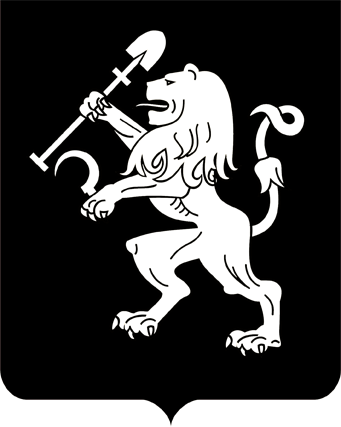 АДМИНИСТРАЦИЯ ГОРОДА КРАСНОЯРСКАПОСТАНОВЛЕНИЕО внесении измененийв постановление администрациигорода от 24.12.2020 № 1031В целях упорядочения уличной торговли на территории города Красноярска в 2021 году, в соответствии со ст. 16 Федерального закона от 06.10.2003 № 131-ФЗ «Об общих принципах организации местного самоуправления в Российской Федерации», руководствуясь ст. 7, 41,     58, 59 Устава города Красноярска, ПОСТАНОВЛЯЮ:1. Внести в постановление администрации города от 24.12.2020            № 1031 «О проведении фестивалей, базаров, расширенных продаж                 на территории города Красноярска в 2021 году» следующие изменения:1) в таблице приложения 2 к постановлению:строку 15 признать утратившей силу;строку 54.1 изложить в следующей редакции:дополнить строками 17.1, 17.2, 74.9, 74.10, 95.8, 95.9, 121.7, 126.2 следующего содержания:2. Настоящее постановление опубликовать в газете «Городские новости» и разместить на официальном сайте администрации города.Глава города                                                                                 С.В. Еремин09.09.2021№ 688«54.1Ул. Ладо Кецхове-ли, 67, стр. 3206.09.2021–31.12.2021 администрация Октябрьского района в городе Красноярске»«17.1Ул. Лиды Прушинской, 5 («Купава»)106.09.2021–31.12.2021администрацияЖелезнодорожного района в городе Красноярске17.2Пер. 1-й Индустриальный, 4 («Купава»)106.09.2021–31.12.2021администрация Железнодорожного района в городе Красноярске74.9Ул. 60 лет Октяб-ря, 48 (мобильный прилавок «каркасный дом»)106.09.2021–31.12.2021администрация Свердловского района в городе Красноярске74.10Ул. Семафор-ная, 239а/1 (мобиль-ный прилавок «каркасный дом»)106.09.2021–31.12.2021администрация Свердловского района в городе Красноярске95.8Ул. Мате Залки, 5 (хлебобулочные изделия, «Купава»)101.10.2021–31.12.2021администрация Советского района в городе Красноярске95.9Ул. Шахтеров, 38/1 (хлебобулочные изделия, «Купава»101.10.2021–31.12.2021администрация Советского района в городе Красноярске121.7Ул. Высотная, 13030.08.2021–31.12.2021администрация Октябрьского района в городе Красноярске126.2Ул. 60 лет Октяб-ря, 431206.09.2021–31.12.2021администрация Свердловского района в городе Красноярске»